Jeudi 12 janvier 2023Galette des rois suivie d’un spectacle cabaret - Espace Cazot.Lundi 13 au vendredi 17 mars 2023 	Exposition les talents de Visa - Espace Chamson.Samedi 18 mars 2023Soirée décalée : Visa fait son Show- spectacle burlesque – Espace Cazot.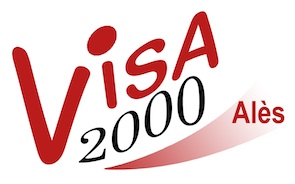 EVENEMENTS1ier  trimestre 2023